Классный  час «Афганистан - память и боль»Учитель: Павлова Юлия ГеннадьевнаКласс: 7БТема: «Афганистан - память и боль»Форма: беседаМесто и время: МБОУ СОШ №2 им В.Н. МихайловаЦель: 1.     В день 29-летия вывода советских войск из Афганистана рассказать детям об афганской войне (расширить знания учащихся о войне в Афганистане).2.     Помочь ребятам понять, почему мы должны помнить трудные времена в жизни нашего народа, наших близких.3.     Подвести учащихся к мысли о необходимости развивать в себе «зоркость сердца», не оставаться  равнодушными к чужому горю, чужой беде.4.     Воспитать чувство уважения к участникам афганских событий.5. Осмысления событий афганской войны с общечеловеческой точки  зрения; 
6. Воспитание патриотизма и интернационализма в подрастающем поколении. 7. Сформировать представление о долге, чести, ответственности, нравственности, понимание того, что без патриотизма невозможно привести Россию к возрождению.Задачами мероприятия являются:- сформировать чувство гордости за свой народ и страну; - способствовать развитию стремления к усвоению общечеловеческих норм морали (доброты, справедливости, терпимости, правдивости, веры в созидательные возможности человека, чести  и  совести); -  способствовать воспитанию духа ответственности и служения, любви и преданности Отечеству.Оборудование: стихотворения в исполнении учеников, портреты воинов - афганцев, звукозапись Ансамбль «Голубые береты» - «Память», презентация,   составленная из кадров боевых действий в Афганистане, а также памятных мест и героев этой войны. Используемая литература: 1.Из пламени  Афганистана: Запись текстов песен/Сост. и вступ. Статья П. Ткаченко. – М., Сов. Россия, 1990.- 320 с.2. Варганов В. Афганистан: Прошлое и настоящее. Белгород, 1997.«Военные знания», «Советский воин», «Честь имею»3. сайт «Ассоциация ветеранов» http://bratstvo.ucoz.com/4.сайт «Поэтические сборники и песенники, посвященные войне в Афганистане. Сборники стихов ветеранов Афганистана и Чечни» http://www.rsva-ural.ru/library/mbook.php?id=473Ход мероприятияУчитель: Вспомним всех поименно,Вспомним сердцем своим.Это нужно не мертвым,Это нужно живым….Дорогие  ребята!  15 февраля  1989 года  в  истории  России появилась новая  знаменательная  дата. Ею  стал  вывод  советских  войск из Афганистана. Этот  день  стал  Днём  памяти  воинов-интернационалистов, принимавших  участие в боевых  действиях  в  разное  время  на  территориях  разных  государств, информация  о  которых строго  умалчивалась. Этот день стал  дорог  всем,  кого  опалило  дыхание войны  в  мирное для  нашей  страны   время.Нашу встречу сегодня мы назовем “Живая память”. Как вы думаете почему? Действительно, именно живая память, потому что живы те, кто воевал в Афганистане, Чечне, других “горячих точках”. Живая, потому что память о погибших свято хранят их товарищи по оружию, их семьи и близкие. И память эта жива, пока мы об этом помним, пока мы об этом говорим и поем.Ведущий 1-й: «Афганистан болит в моей душе»… Все, кто хоть как-то соприкоснулся с событиями той войны, будут чувствовать боль и через 19, и через 30 лет, и еще через много лет…Ведущий 2-й Потому что любая война – это катастрофа для всего человечества, потому что она пренебрегает наибольшей ценностью на земле – человеческой жизнью.1 ученик: стихотворение Ю. Кирсанова «В ту ночь пришел сигнал в казарму к нам…». (читает Храмов Матвей)В ту ночь пришел сигнал в казарму к нам –Десантникам тревогу объявили,И нас уже ведут по кораблям,Маршрут давно по карте проложили.Впервые мы не взяли парашют,Зато рюкзак патронами набили.Сигнал «пошел!», сирену не дают,И рампу для прыжка нам не открыли.В ночи летит могучий караван,Людьми и техникой набитый.Сказали нам: «Летим в Афганистан,Спасать народ, амином с толку сбитый».И шесть часов прошли, как пять минут,Хотя идем согласно распорядку,Нас полосы огня к себе зовут,И караван заходит на посадкуНам на раздумье время не дано,Оружие свое готовим к бою.Войну видали только лишь в кино,А здесь придется жертвовать собою….Учитель: Многие слышали такие фразы “Он афганец”, “Он воевал в Афганистане”, “Он воин – интернационалист”. Что означают эти слова? Когда была война в Афганистане? Как связанным с Афганистаном оказался Советский Союз? Почему и за что погибали в афганской войне русские солдаты и офицеры?   Ведущий 1-й:  Что же это за страна – Афганистан? Афганистан – государство в юго-западной части Азии, граничащее с СССР.  Столица – Кабул. Площадь – 652,2 тыс.кв.м. Господствующая религия – ислам.Ведущий 2-й: Решение о вводе советских войск в Афганистан было принято 12 декабря 1979 года на заседании Политбюро ЦК КПСС и оформлено секретным постановлением ЦК КПСС. Ведущий 1-й:В конфликте принимали участие силы правительства Демократической Республики Афганистана с одной стороны и вооруженная оппозиция (моджахеды, или душманы) – с другой.Ведущий 2-й:Борьба велась за полный политический контроль над территорией Афганистана. Душманам в ходе конфликта поддержку оказывали военные специалисты США, ряда европейских стран – членов НАТО, а также пакистанские спецслужбы. 25 декабря 1979 года начался ввод советских войск в Демократическую Республику Афганистан.2 ученик: Шли сегодня танки без привала, с грохотом осколков по броне.Здесь учений нет и радуг мало в этой необъявленной войне.Жаркая, нерусская погода оседает пылью на броне,Оседает вот уже два года на афганской стороне.Понесется пыль в Афганистане, вихрем чьи-то жизни прихватив.Пусть им вечным памятником станет этой песни простенькой мотив.Жизнь такая наша, без возврата прожитых когда-то мирных дней,Умирать нам вроде рановато, а приказ не выполнить страшней.Учитель:	Афганская война продолжалась с 25 декабря 1979 года до 15 февраля 1989 года, то есть 2238 дней. За это время в Афганистане побывало 620 тысяч советских солдат, офицеров, генералов, которые исполняли интернациональный долг, оказывали  помощь братскому народу. За это время погибли, умерли от ран, несчастных случаев, исчезли бесследно, не возвратились из плена 14453 человека, 35 тысяч получили ранение.Убито и ранено… Калеки, психически больные… Дети-сироты… Седые матери… Могилы, могилы… Страшная цена мира…На войне есть такие законы, что “приказы не обсуждаются, их надо выполнять”.3 ученик :Стихотворение воина-афганца С.Боева «Приказ» У Бога, видно, выходной,И дьявол судьбами играет.В эфире слабый позывной,Десанта рота погибает.Молчат сурово небеса,Надежды нет, подмоги - тоже,Лишь смерти шелестит коса,И ротный стонет: «Боже, Боже!»А враг сжимает круг огня,Младые души отнимает,Молитва Богу – вся броня,И ротный с каждым умирает.Все тише шепчет: «Боже мой,Приказ, приказ! Страна за нами!...»И смотрит в небо над собойНавек застывшими глазами.Ведущий 1: Афганистан – это боль, Афганистан - это слёзы, Афганистан – это память. Это все что угодно, но не позор. За эту войну расплачивались солдаты. Они выполнили свой долг до конца, они не нарушили присягу. Они не выиграли эту войну, но они её и не проиграли.4 ученик: Всем воинам, которые отдали свои жизни, выполняя воинский и интернациональный долг, посвящаются эти строки:Вы смотрите с улыбкой на меняСквозь мраморные плиты обелисков.Со мною незнакомые друзья,Все те, кого я знал не очень близко.Все те, кто за тебя и за меняНа камнях воевал АфганистанаИ, жизни драгоценной не щадя,Домой вернулся на борту «Тюльпана».Вас часто навещают матери,Цветы живые вам приносят дети.Неужто ваша смерть была зазря,И кто пред богом за нее в ответе?Стою в раздумье молча средь могил,Где спят «афганцы» - братья боевые,Кто умер с честью, так же как и жил,Мне смотрят в душу словно бы живые.Ведущий 1-й:	Метеорит живет мгновенье,			Сгорая в дымной синеве.			Его отвесное паденье			Сквозь смерть направлено к земле…Ведущий 2-й:	И я готов, летя сквозь годы			Метеоритом в синей мгле,			Сгореть, сжигая все невзгоды,			Во имя жизни на земле.Ведущий 1-й: Война  продолжалось 10 лет, 2238 дней.  14 апреля 1988 года в Швейцарии министры иностранных дел Афганистана и Пакистана подписали Женевские соглашения о политическом урегулировании положения вокруг ситуации в Демократической Республики Афганистана. Советский Союз с 15 мая 1988 года начал вывод своих войск с территории Афганистана.Ведущий 2-й: Операцией руководил генерал-лейтенант Борис Громов. Последние войска выходили 15 февраля 1989 года через мост «Дружба» вг. Термез.  Пришло время, когда война закончилась. Последний советский солдат оставил землю Афганистана.Учитель: Как долго они ждали этого дня! Уже больше никогда не надо будет выводить на конвертах тревожный адрес, надеясь получить ответ. Уже больше не будут убивать на чужой земле наших ребят, а кладбищенскую тишину не будут мучить залпы прощального воинского салюта. Только лишь по ночам  еще долго ребята будут видеть эту войну,  вновь и вновь терять во сне своих боевых товарищей.Вот почему мы сегодня говорим об этом. Афганистан не должен уходить из памяти. Более 15 тысяч погибших, пленных и пропавших без вести – 333. А те, кто остался жив, не очень охотно вспоминают страшные дни, не любят говорить об этом. Такие воины-афганцы есть и в нашем городе Королёв.  С 1979  по 1989 год  офицеров призвалось 119 человек, рядового – сержантского состава 231. 5 ученик: (Дюдина Яна )Прохоров Олег Иванович и Соловьев Алексей Львович отдали свою жизнь,  честно выполнив солдатский долг в Афганистане. Их гибель - это не только боль матерей, потерявших своих сыновей, но и наша общая боль.Вглядитесь пристально в их открытые лица, задумайтесь над короткой строкой их биографий.Мы не хотим, чтобы они были забыты. Как не должны быть забыты и остаться непонятыми те, кто вернулся из Афганистана, и на ком всегда останутся шрамы необъявленной войны.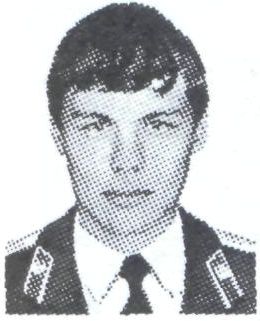 
ПРОХОРОВ Олег Иванович, ст. лейтенант, командир мотострелкового  взвода, род.29.3.1962 в г. Калининград Моск. обл. Русский. 
В Вооруженных Силах СССР с  5 августа.79. 
Окончил Ташкентское ВОКУ.
В Республике Афганистан с апреля 1984. 
Принимал участие в 10 боевых операциях. 24.июля.1985 взвод при выдвижении в назначенный район попал в засаду превосходящего по численности противника. Быстро оценив обстановку, Прохоров Олег принял единственно правильное решение — организованно отойти назад. Оставшись с группой прикрытия, он обеспечил отход личного состава взвода, но сам в этом бою погиб.
Награжден 2 орденами Красной Звезды (вторым — посмертно). 
Похоронен на Невзоровском кладбище в г. Ивантеевка Пушкинского р-на Моск. обл.По решению Совета депутатов города Королёва от 17 ноября 2004 года, в целях увековечения памяти воина-интернационалиста Олега Ивановича Прохорова (1962-1985), выпускника школы № 12 1979 года, погибшего при выполнении интернационального долга во время боевых действий в Афганистане, на фасаде здания школы установлена мемориальная доска.6 ученик: (Шеянова Катя)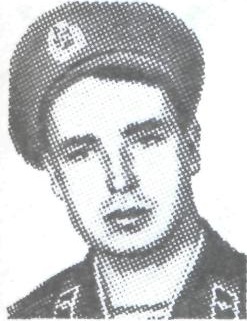 
СОЛОВЬЕВ Алексей Львович, рядовой, пулеметчик, род. 3.3.1962 в г. Мытищи Моск. обл. Русский. Работал фрезеровщиком в ЦНИИ машиностроения в г. Калининград. 
В Вооруж. Силы СССР призван 29.10.81 Калининградским ГВК Моск. обл.
В Республике Афганистан с апр. 1982. 
Погиб в бою 1.7.1982 при выполнении боевого задания.
Награжден орденом Красной Звезды (посмертно). 
Похоронен на кладбище фабрики "Пролетарская Победа" Мытищинского р-на Моск. обл.На фасаде школы №16 есть памятная доска, посвященная бывшему ученику школы Соловьеву Алексею Львовичу, погибшему в Афганистане при исполнении интернационального долга. 7 ученик: Боле 13 тысяч ребят погибло в той войне. Более 30 тысяч молодых солдат вернулись с войны инвалидами, попали в плен, пропали без вести. Трудно верится в это горе, Что средь нас больше нет тебя.И из армии ты не вернёшься,  Вместе с нами не посмеёшься,  А ведь ты так любил смеяться.Мы на службу тебя проводили.И не думали, что через год Ты отдашь свою жизнь молодую,  Выполняя солдатский свой долг. Больше сердце в груди не забьётся, Навсегда ты теперь молодой…  Пусть же в памяти остаётся  Смех весёлый твой озорной.Учитель: Афганистан – это боль, скорбь, память; это война, в которой наши ребята были просто солдатами…  8 ученик: Её в учебник строчкой впишут,И наши дети иногдаРассказы пап своих услышат.А кто-то ведь и не знал,А кто-то ведь все проспал.А кто-то и не узнает,Что где-то ведь шли бои,Что плачут и пацаны…Учитель:Размышляя сегодня о войне в Афганистане, мы воссоздаем картины прошлого в своем сознании и сердце и тем самым проявляем уважение к памяти тех, кто воевал в той войне, исполняя свой солдатский долг, о тех, кто погиб, кто пропал без вести.За то, чтоб кто-то нес в руках цветы,В своих руках они держали автоматы.Не для войны рождаются солдаты,А для того, чтоб не было войны.Ведущий 1-й: Как известно войны не заканчиваются тем долгожданным моментом, когда смолкнет оружие. Они продолжаются в душах тех, кто в них участвовал. И эта война на афганской земле не исключение. Она долго еще будет напоминать о себе – пока живы матери, потерявшие своих кормильцев, пока болят раны воинов.Учитель: Наш классный час подходит к концу. У вас есть вопросы?Вопросы есть у меня:Что нового вы узнали об Афганской войне?Сколько длилась?Мне хотелось бы, чтобы после сегодняшнего разговора мы с вами учились дальше понимать многие самые главные мысли о жизни: нужно быть и оставаться людьми, способными заглянуть в события 30-летней давности неравнодушными глазами, увидеть и почувствовать сердцем боль, скорбь, радость наших предков, сделать сердце «зорким». И не дай Бог познать нам с вами весь ужас войны. Пусть все живут в мире и согласии!Завершить наш классный час хочется песней «Память» в исполнении группы «Голубые береты».